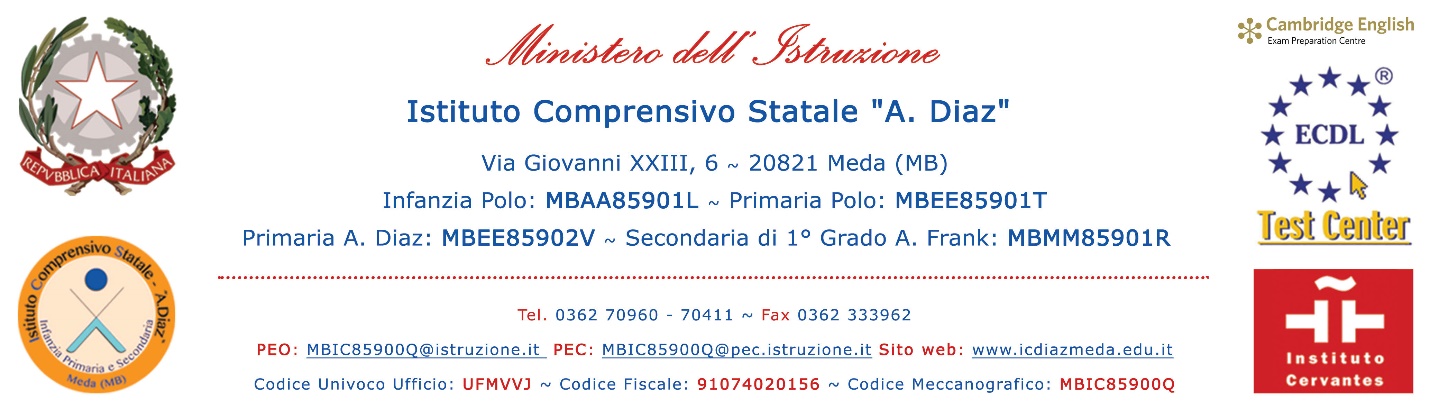 PERMESSO ORARIO PERSONALE SCOLASTICOIl/La sottoscritto/a ________________________________________________________________in servizio presso questo Istituto Comprensivo Statale “A. Diaz” in qualità di: DOCENTE	 ATA		 Tempo Determinato	 Tempo Indeterminatonel plesso:  INFANZIA	 PRIMARIA “POLO”	 PRIMARIA “A. DIAZ”	 “A. FRANK”CHIEDEdi poter fruire il giorno _______________________ di ore ________ minuti ________ di permesso breve dalle ore ______________ alle ore ______________, da recuperare entro due mesi lavorativi successivi al corrente mese.Il sottoscritto dichiara di essere a conoscenza delle norme che regolano la concessione e il recupero delle ore godute.Meda, ____________________Firma del dipendente: ______________________÷÷÷÷÷÷÷÷÷÷÷÷÷÷÷÷÷÷÷÷÷÷÷÷÷÷÷÷÷÷÷÷÷÷÷÷÷÷÷÷÷÷÷÷÷÷÷÷÷÷÷÷÷÷÷÷÷÷÷÷÷÷VISTO:
(per presa visione Referente di plesso)___________________________Si autorizzaNON si autorizzaIl Dirigente ScolasticoDott.ssa Wilma De PieriInserita ad:ARGO ARGO SIDI SIDI NET NET DECRETO N.__________del _________________del _________________verifica RTSverifica RTSProtocollo __________	Data ______________	Riservato all'Ufficio Segreteria